PERSONAL INFORMATIONAlessia Franceschinivia Magnani 9, 40060, Castel San Pietro Terme (BO, Italy) 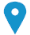  +393338297273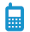 alessiafrances@gmail.com 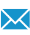 https://it.linkedin.com/in/alessiaf91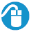 Sex Female | Date of birth 04/07/1991 | Nationality Italian WORK EXPERIENCE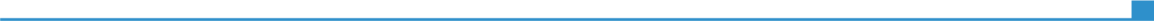 01/2013 – 02/2013Customer care01/2013 – 02/2013L’Inde le Palais luxury shop srl, Bologna, Italy01/2013 – 02/2013Customer care,  website translation01/2013 – 02/20135/2009 – 9/2009Receptionist5/2009 – 9/2009Zanhotel Europa, Bologna, Italy5/2009 – 9/2009Check-in and check-out, convention centre 5/2009 – 9/20094/20085/2009Tour guide4/20085/2009F.A.I. Fondo ambiente italiano, Bologna, Italy4/20085/2009Volunteer  tour guide during specific events4/20085/20096-11/4/2008Holiday village animation internship6-11/4/2008Mondovacanze, Tropea, Italy6-11/4/2008Entertainment, organization of different activities6-11/4/20087-25/01/2008Receptionist7-25/01/2008I.A.T. Informazione e accoglienza turistica (Touristic information and reception centre), Bologna, Italy7-25/01/2008Touristic information, website update7-25/01/2008EDUCATION AND TRAINING2013 - 2016Master’s degree in Language and civilisation of  Asia and mediterranean  Africa2013 - 2016Cà Foscari University of Venice, Italy Cà Foscari University of Venice, Italy 2013 - 2016Japanese language and cultureJapanese language and culture2010 - 2013Bachelor’s degree in Foreign languages and literature 2010 - 2013University of Bologna, ItalyUniversity of Bologna, Italy2010 - 2013English and  JapaneseEnglish and  Japanese2005 - 2010Professional qualification in Touristic services2005 - 2010Manfredi-Tanari vocational school, Bologna, ItalyManfredi-Tanari vocational school, Bologna, Italy2005 - 2010English, economics, geographyEnglish, economics, geographyPERSONAL SKILLSMother tongueItalian Italian Italian Italian Italian Other language(s)UNDERSTANDING UNDERSTANDING SPEAKING SPEAKING WRITING Other language(s)Listening Reading Spoken interaction Spoken production EnglishC1C1C1B2C1Toefl Ibt 98/120 (29/3/2014)Toefl Ibt 98/120 (29/3/2014)Toefl Ibt 98/120 (29/3/2014)Toefl Ibt 98/120 (29/3/2014)Toefl Ibt 98/120 (29/3/2014)JapaneseC1C1C1B2B2Nihongo noryoku shiken N2 (7/12/2014)Nihongo noryoku shiken N2 (7/12/2014)Nihongo noryoku shiken N2 (7/12/2014)Nihongo noryoku shiken N2 (7/12/2014)Nihongo noryoku shiken N2 (7/12/2014)Communication skillsGood communication skills gained through my experience as receptionist and  tour guide, both in Italian and in English/Japanese. I had the opportunity to improve my skills abroad during several study trips in London, Malta and Tokyo. Last year I spent five months studying at Kanagawa university in Yokohama, Japan, as an exchange student.  Digital competenceSELF-ASSESSMENTSELF-ASSESSMENTSELF-ASSESSMENTSELF-ASSESSMENTSELF-ASSESSMENTDigital competenceInformation processingCommunicationContent creationSafetyProblem solvingProficientProficientBasicIndependentIndependentgood command of office suite (word processor, presentation software)good command of office suite (word processor, presentation software)good command of office suite (word processor, presentation software)good command of office suite (word processor, presentation software)good command of office suite (word processor, presentation software)